Publicado en  el 13/10/2016 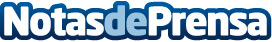 Medidas para mejorar la obesidad infantil: aumentar el impuestos de bebidas azucaradas y subvencionar frutas y verdurasLa obesidad infantil es uno de los problemas más grandes que la sociedad actual, ya que 42 millones de niños menores de cinco años tenían sobrepeso en el año 2013  Datos de contacto:Nota de prensa publicada en: https://www.notasdeprensa.es/medidas-para-mejorar-la-obesidad-infantil Categorias: Nacional Medicina Sociedad http://www.notasdeprensa.es